Publicado en México el 20/02/2020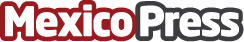 El AIFA promete ser un aeropuerto de clase mundialIngeniero Constructor Gral. Gustavo Ricardo Vallejo Suárez comentó que se construirá un aeropuerto funcional, seguro y en el menor tiempo posibleDatos de contacto:Últimas Noticias en Vivo5555365789Nota de prensa publicada en: https://www.mexicopress.com.mx/el-aifa-promete-ser-un-aeropuerto-de-clase Categorías: Nacional Turismo Construcción y Materiales http://www.mexicopress.com.mx